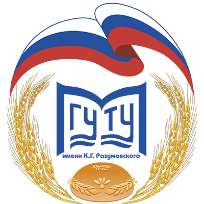 Уважаемые коллеги!ФГБОУ ВО «МГУТУ имени К.Г. Разумовского (ПКУ)» приглашает Вас получить высшее образование по программе магистратуры 38.04.04 Государственное и муниципальное управление, профиль - Государственное управление в социальной сфере. Срок заочного обучения составляет 2 года и 3 месяца. По окончании обучения каждый выпускник получит документ государственного образца - диплом магистра.Базовая стоимость обучения на 2020/21 учебный год равна 110 тыс. рублей, но с учетом персональной скидки 25% годовая стоимость обучения составит 82 500 рублей. Для поступления в магистратуру необходимо в срок до 15 сентября подать документы (копия паспорта, копия диплома бакалавра/специалиста, 4 фотографии 3*4) дистанционно, используя ссылку https://priem.mgutm.ru/dev/priem/owl/ или представить их лично в приёмную комиссию Университета по адресу: Москва, ул. Земляной Вал, д.73, ауд. 103. Вступительное испытание (междисциплинарный экзамен) также можно сдать дистанционно или очно (по выбору абитуриента). С программой вступительного испытания можно ознакомиться по ссылке http://mgutm.ru/abiturient/entry-exam/Дополнительную информацию можно получить у вашего персонального менеджера Бавоковой Асеты по телефону 8-800-777-84-63.Первый проректор 	Ю.П. СкачковМИНИСТЕРСТВО НАУКИ И ВЫСШЕГО ОБРАЗОВАНИЯ РОССИЙСКОЙ ФЕДЕРАЦИИфедеральное государственное бюджетное образовательное учреждение высшего образования«МОСКОВСКИЙ ГОСУДАРСТВЕННЫЙ УНИВЕРСИТЕТ ТЕХНОЛОГИЙ И УПРАВЛЕНИЯ ИМЕНИ К.Г. РАЗУМОВСКОГО(Первый казачий университет)»(ФГБОУ ВО «МГУТУ им. К.Г. Разумовского (ПКУ)»)ОКПО 02068812 ОГРН 1027700200494ИНН 7709125605 КПП 770901001109004, г. Москва, ул. Земляной вал, д. 73Телефон: (495) 915-03-40 Факс: (495) 915-08-77E-mail: rektorat@mgutm.ru_______________ № _____________         на №_________________ от _________________